Возрастная группаПериод реализации Тема неделиПрограммного содержаниеРекомендации для родителейРВ30.11.2021«Здравствуй Зимушка - Зима»Развлечение «Здравствуй Зимушка – зима»ХудожникПопробуйте со своим малышом порисовать на снегу при помощи палки. Сначала покажите ребенку, как это сделать, а потом сотрите рисунок рукой. И дайте ему возможность самому порисовать. Говорите ребенку, что вы нарисовали. СнежокНалепите малышу снежков и кидайтесь ими.Покатай игрушкуПредложите малышу покатать игрушку на санкахРВ01.12.202102.12.2021«Здравствуй Зимушка - Зима»Учить прыгать на двух ногах с продвижением впередИз веревки сделать несколько кругов. Посадите игрушку Зайку, который будет смотреть на малыша. Спросите малыша «Как Зайка прыгает?» Ребенок показывает. Обратите внимание, чтобы ноги ребенка стояли вместе. После чего подведите его к первому кругу. Ребенок встает рядом, ставит ноги вместе и запрыгивает в первый круг на согнутые ноги. Ноги выпрямляет, снова сгибает и запрыгивает в следующий.  Младшая группа30.11.202103.12.2021«Здравствуй, Зимушка-Зима!»Упражнять детей в равновесии на гимнастической скамейке через упражнения «Самолет скок», «Грузовой вертолет», «Речка», «Принц»Игры с детьми дома, вместо скамейки можно положить бельевой шнур: 1. «Звуковой самолет» - передвижение ребенка по шнуру с руками в стороны и поочередным выполнением наклонов вправо – влево, сопровождая их звуками «у-у-у» 2. «Собери кубики» - разложить 3-4 кубика по шнуру, ребенок с корзинкой в руках идет по шнуру и по пути собирает кубики, не ступая на пол. Младшая группа02.12.2021УлицаРазвлечение «Зимняя прогулка»Догони мячикЗабираетесь с ребенком на горку и говорите, что сначала мячик поедет с горки, а малышу надо его догнать. А потом покажите малышу с «земли», как можно закинуть мячик на горку, пусть балуется. ФутболНадо побегать, поиграйте в любимый футбол: пинайте руг другу мячик. ЛьдинкиПредложите ребенку поискать на площадке льдинки и складывайте их в ведерко. Ведерко можно либо носить с собой, либо поставить в одном месте и приносить к нему льдинки.Подготовит А группа30.11.202101.12.2021«Здравствуй Зимушка - Зима»Упражнять детей в ходьбе и беге с выполнением задания по сигналу педагога.Развивать скоростно – силовые качества методом круговой тренировки.Включите веселую музыку и выполните вместе следующие упражнения: Прыжки на двух ногах, на месте; Упор присев, упор лежа, отжаться 1 раз, упор присев, встать; Упражнение на брюшной пресс: лечь на спину, ноги согнуты в коленях (держит родитель), поднимать корпус вверх.  Выпады: делаем широкий шаг вперед с правой ноги, после чего тоже с левой ноги. Каждое упражнение выполняется 1 мин, после выполнения упражнения восстанавливаем дыхание. Каждое упражнение выполнить 2 раза. Подготовит А группа02.12.2021«Здравствуй Зимушка - Зима»УлицаРазвлечение «Зимние забавы»- учимся кататься на лыжах; - игра «ВОРОТЦА»Это игра на горке. Дети делают вместе со взрослыми «воротца» — из палочек без острых концов. Нужно стараться проехать с горки (на ледянке, санках), попав в воротца и не задев их. - игра «ЛЬДИНКА»Ребенок прыгает на одно ноге и передвигает ей льдинку как биту. Этой льдинкой он старается попасть в определенную цель. Если ребенок попадает по цели, то следующий в игру вступает родитель. Если ребенок по цели не попадает, возвращается к линии старта и начинает игру снова. ГРВ 15.12.202116.12.2021Жалобная книга природы»Учить прыгать на двух ногах с продвижением вперед из обруча в обруч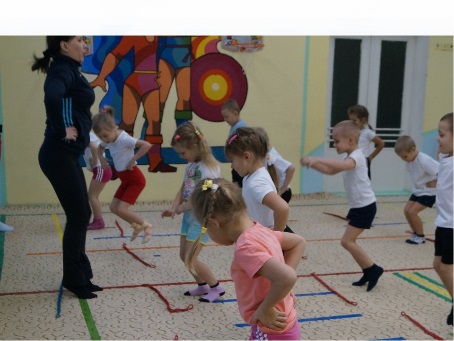 Дома можно заменить обручи любыми поясами, ремнями. Малыш встает перед веревкой, ноги вместе. Сгибает ноги, оттолкнувшись перепрыгивает через веревку (отталкивание выполняет двумя ногами одновременно), приземляется на согнутые в коленях ноги. Малыш перепрыгивает сразу 3 – 4 веревочки. Чтобы толчок был активным, можно вместо пояса положить сложенное полотенце (чтобы был небольшой бугорок)ГРВ 21.12.2021«Огонь – друг, огонь – враг»УлицаРусские народные подвижные игры: «Мороз красный нос», «Мы веселые ребята»Подвижная игра «Мороз Красный Нос»Водящий стоит напротив детей на расстоянии 5 метров и произносит слова:Я – Мороз Красный Нос. Бородою весь зарос.Я ищу в лесу зверей. Выходите поскорей!Выходите, зайчики! Девочки и мальчики!(Дети идут навстречу водящему, на слова выходите «зайчики» - прыгают на двух ногах с продвижением вперед, на слова «Девочки и мальчики» - маршируют.)- Заморожу! Заморожу!Ребенок убегает в домик Младшая14.12.202117.12.2021«Жалобная книга природы»Совершенствовать умения ходить по скамейке, прыгать через препятствие, попадать в цель1 упражнение на равновесие: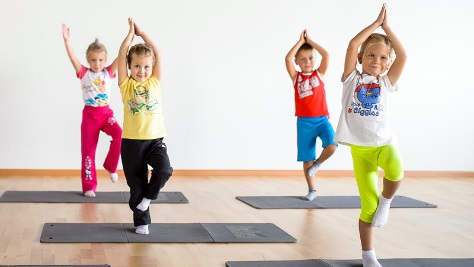 Выполнить по 2 раза на каждую ногу2 упражнение на равновесие: 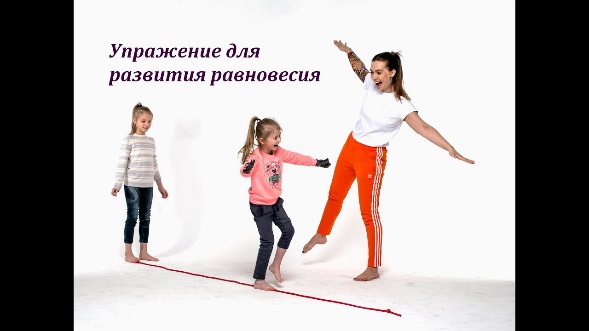 Пройти по любому шнуру, сделав шаг вперед сзади стоящую ногу отвести в сторону, удержать на 1,2 и поставить на шнур. Тоже с другой ноги.  3 упражнение на развитие силы толчкаПоложите на пол несколько поясов. Ребенок должен перепрыгнуть подряд без остановки  4 упражнение умение метко бросать мяч - поставите пластиковую бутылку по центру комнаты, малыш отходит назад и прокатывает мяч так, чтобы тот сбил бутылкуМладшая16.12.2021«Жалобная книга природы»Улица1.Развивать разнообразные виды движений, учитывающие особенности русских народных игр (прыжки на двух ногах с места, метание в цель и т. д.)Подвижная игра - «Не будите медведя».Взрослый – медведь, который находится на противоположной стороне комнаты (берлога медведя). На другой стороне комнаты – ребенок (его дом). Играющий проговаривает стихотворение И. Токмаковой- Как на горке - снег, снег,
И под горкой - снег, снег,
И на елке - снег, снег.
А под снегом спит медведь.
Тише, тише... Не шуметь.Во время произнесения текста игрок идет к «берлоге». По сигналу взрослого: раз-два-три – беги! Ребенок старается убежать от «проснувшегося» медведя. Младшая А17.12.2021«Жалобная книга природы»Совершенствовать умения ходить по скамейке, прыгать через препятствие, попадать в цель1 упражнение на равновесие:Выполнить по 2 раза на каждую ногу2 упражнение на равновесие: Пройти по любому шнуру, сделав шаг вперед сзади стоящую ногу отвести в сторону, удержать на 1,2 и поставить на шнур. Тоже с другой ноги.  3 упражнение на развитие силы толчкаПоложите на пол несколько поясов. Ребенок должен перепрыгнуть подряд без остановки  4 упражнение умение метко бросать мяч - поставите пластиковую бутылку по центру комнаты, малыш отходит назад и прокатывает мяч так, чтобы тот сбил бутылкуМладшая А16.12.2021Улица1.Развивать разнообразные виды движений, учитывающие особенности русских народных игр (прыжки на двух ногах с места, метание в цель и т. д.)Подвижная игра - «Не будите медведя».Взрослый – медведь, который находится на противоположной стороне комнаты (берлога медведя). На другой стороне комнаты – ребенок (его дом). Играющий хором читает стихотворение И. Токмаковой- Как на горке - снег, снег,
И под горкой - снег, снег,
И на елке - снег, снег.
А под снегом спит медведь.
Тише, тише... Не шуметь.Во время произнесения текста игрок идет к «берлоге». По сигналу взрослого: раз-два-три – беги! Ребенок старается убежать от «проснувшегося» медведя. ГРВ22.12.2021«Огонь – друг, огонь – враг»Учить прыгать на двух ногах с продвижением вперед по заячьим следам.1 игра: «Перепрыгни через шнур  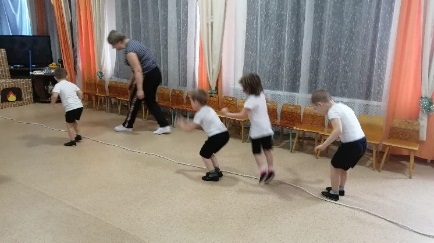 Положен шнур на пол, ребенок стоит боком к шнуру ноги вместе. Перепрыгивает через шнур вправо, влево 2 игра: "ПРЫЖКАМИ К ФИНИШУ"В игре принимают участие ребенок и взрослый. Шнур положите на пол в одной стороне комнаты, в конце комнаты поставьте любую игрушку. По команде «Раз, два, три – прыжки!» -  прыгайте на перегонки к игрушке.   3 игра: «Лягушата»  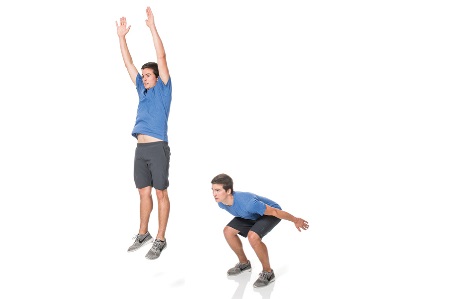 Младшая А группа21.12.2021«Огонь – друг, огонь – враг»Закрепить умение бегать друг за другом, запрыгивать на препятствие и спрыгивать с него на полусогнутые ногиПрыжки   на месте на обеих ногах, «как зайчик». Перепрыгивание толчком обеих ног через скакалку (ленту), которая лежит на   коврике   возле   носков   ног.Прыжки на месте на обеих ногах, поворачиваясь постепенно вокруг себя на 360°, руки на поясе.Прыжки на месте — ноги вместе, ноги врозь.Прыжки на обеих ногах, продвигаясь вперед на 1,5—2 м. Прыжки в длину с места толчком обеих ног через «ручеек» (шириной 35—50 см).Прыжки в глубину с невысоких предметов (10— 15 см). Старшая группа16.12.2021«Жалобная книга природы»Развивать общефизическую выносливость методом круговой тренировки 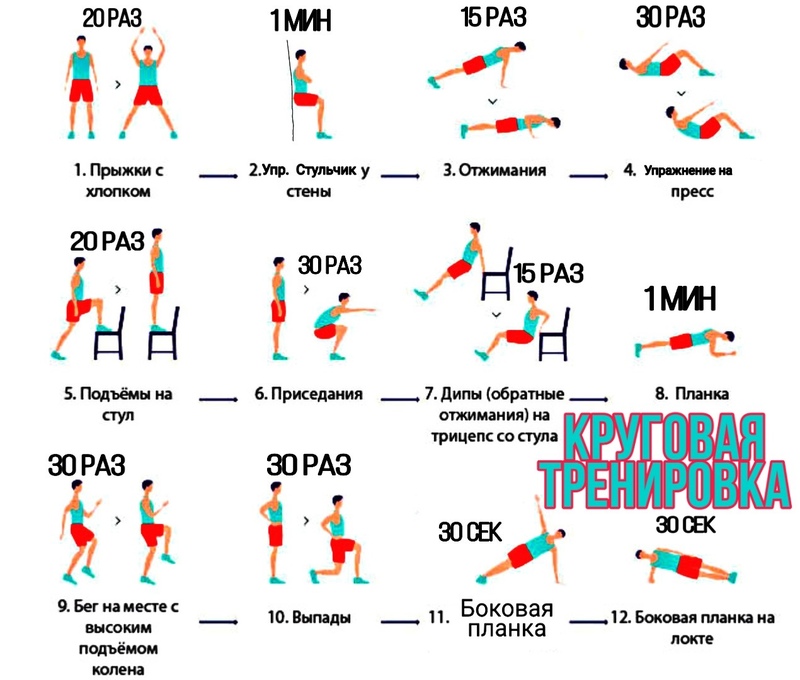 Старшая группа20.12.2021«Великая сила воды и огня»УлицаРазучить технику скандинавской ходьбы. 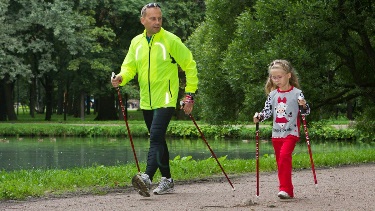 21.12.202123.12.2021«Великая сила воды и огня»Разучить комплекс степ-аэробики №1https://yandex.ru/video/preview/?filmId=8337275139463842159&text=%D0%B2%D0%B8%D0%B4%D0%B5%D0%BE+%D0%B4%D0%B5%D1%82%D1%81%D0%BA%D0%B0%D1%8F+%D0%B0%D1%8D%D1%80%D0%BE%D0%B1%D0%B8%D0%BA%D0%B0+%D0%B4%D0%BE%D0%BC%D0%B0+&url=http%3A%2F%2Fwww.youtПодготов А21.12.202122.12.2021«Великая сила воды и огня»Разучить комплекс степ-аэробики №1https://yandex.ru/video/preview/?filmId=8337275139463842159&text=%D0%B2%D0%B8%D0%B4%D0%B5%D0%BE+%D0%B4%D0%B5%D1%82%D1%81%D0%BA%D0%B0%D1%8F+%D0%B0%D1%8D%D1%80%D0%BE%D0%B1%D0%B8%D0%BA%D0%B0+%D0%B4%D0%BE%D0%BC%D0%B0+&url=http%3A%2F%2Fwww.yout23.12.2021«Великая сила воды и огня»УлицаРазвивать физические качества (быстроту, ловкость, координацию движений) через русские народные подвижные игры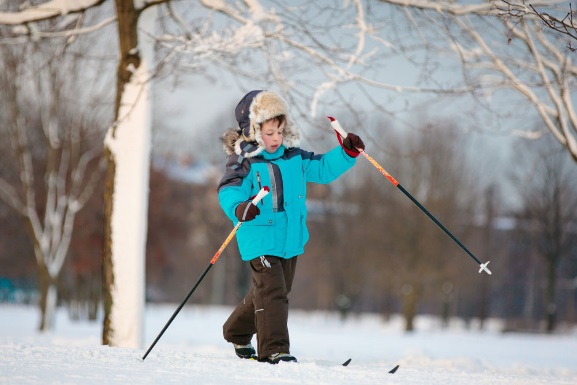 Ходьба на лыжах 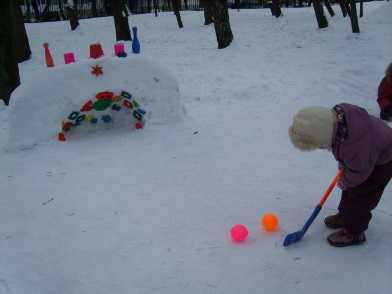 Учимся владеть клюшкой Подготовит Б17.12.202124.12.2021«Жалобная книга природы»УлицаРазвивать умение детей бросать мяч в цель с разбега2.Развивать физические качества (быстроту, ловкость, координацию движений) через русские народные подвижные игрыМетание снежков в цельХодьба на лыжах, катание на коньках  Учим владеть клюшкой Подготовит Б20.12.202122.12.2021«Великая сила воды и огня»Разучить комплекс степ-аэробики №1https://yandex.ru/video/preview/?filmId=8337275139463842159&text=%D0%B2%D0%B8%D0%B4%D0%B5%D0%BE+%D0%B4%D0%B5%D1%82%D1%81%D0%BA%D0%B0%D1%8F+%D0%B0%D1%8D%D1%80%D0%BE%D0%B1%D0%B8%D0%BA%D0%B0+%D0%B4%D0%BE%D0%BC%D0%B0+&url=http%3A%2F%2Fwww.yout